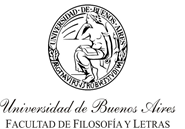 MAESTRÍA EN LITERATURAS ESPAÑOLA Y LATINOAMERICANATítulo: Aspectos de la formación de las literaturas nacionalesÁrea: Materia obligatoria del Área 2Docente/s a cargo: Fermín A. RodríguezCarga horaria: 48 horasCuatrimestre, año: Segundo Cuatrimestre, 2020Programa: “Literatura y vida precaria: el cuerpo del trabajo”Fundamentación:La cuestión de la vida y su rol ambivalente en la imaginación crítica ha sido clave para inscribir en la literatura una serie de demarcaciones del poder y de lo que hoy entendemos por literario. El curso de este año se propone explorar la condición precaria como terreno definitorio de los procesos de neoliberalización que vienen transformando dramáticamente América Latina desde finales de los años 70. ¿Qué ocurre entonces con las figuraciones de los cuerpos en la literatura cuando el trabajo se vuelve irreconocible porque los modos de producción y los sujetos económicos se han transformado, o porque el trabajo como medida y sustancia de lo social, como valor máximo de la modernidad donde se forjan identidades y proyectos de vida, se ha esfumado junto con los sueños de emancipación del estado y del mercado?	Continuando con la reflexión sobre nuevas espacializaciones del poder, Literatura y vida precaria se ocupará de los anudamientos entre trabajo y subjetividad en contextos de neoliberalización pensados a partir de una serie de operaciones estéticas y políticas en las que la figura clásica del trabajado/a se ha vuelto irreconocible. Sobre ese fondo de desaparición del trabajo, textos como La hora de la Estrella, de Clarice Lispector, Los Pichicegos, de Rodolfo Fogwill, La villa, de César Aira, Mano de obra de Diamela Eltit y La Virgen Cabeza, de Gabriela Cabezón Cámara, cobran una nueva actualidad.Objetivos:Describir la relación entre vida y lenguaje en ficciones escritas en América Latina en el cambio de milenio donde la politización de lo viviente emerge como registro de transformaciones del espacio político y literario.Interrogar la figura del trabajador precarizado—fundamentalmente, una mujer-- y su inscripción en la imaginación política y cultural latinoamericana como clave para entender cambios en los regímenes de producción de realidad y de sentido que la literatura y el arte en general registran por sus propios medios.Articular con la historia cultural latinoamericana los vocabularios que la filosofía política, la crítica literaria y las prácticas estéticas más recientes han elaborado alrededor de la noción de vida.Explicar el modo en que los lenguajes de la vida impactan y transforman lo que hoy entendemos y leemos como literario, ofreciendo claves para entender anudamientos, tensiones y cruces entre literatura, modernización y política. Contenidos y cronogramaClase 1: Arte y vida. Introducción. La literatura y la vida: procesos de autonomización y desautonomización del arte. Vanguardia e institución. Las paradojas del arte crítico. La política de la estética: la producción de disenso.Bibliografía obligatoriaBürger, Peter. Teoría de la vanguardia. Madrid, Península, 1987.Rancière, Jacques. “Las paradojas del arte político”. El espectador emancipado. Trad. Ariel Dilon. Manantial, 2010.Clase 2: Los vocabularios de la vida. Michel Foucault y el nacimiento del biopoder: del poder de soberanía al poder sobre la vida. La distinción entre bíos y zoé: el animal literario. Escritura, potencia y devenir. En la frontera biopolítica: “El Sur”, de Jorge Luis Borges. Bibliografía obligatoriaBorges, Jorge Luis. “El Sur”. Ficciones. Buenos Aires: Emecé, 1987.Agamben, Giorgio. Homo Sacer. El poder soberano y la nuda vida I, trad. Antonio Cuspinera. Valencia: Pre-textos, 1998.Deleuze, Gilles. “La literatura y la vida”. Crítica y clínica. Trad. Thomas Kauf. Barcelona: Anagrama, 1996---. Kafka. Por una literatura menor. Trad. Jorge Aguilar Mora. México: Era, 1978.Foucault, Michel. La vida de los hombres infames. Ed. y trad. Julia Varela y Fernando Álvarez Uría. Madrid: La Piqueta, 1990.---. “Derecho de muerte y poder sobre la vida”. Historia de la sexualidad. La voluntad de saber. Vol. 1, trad. Ulises Guiñazú. Madrid: Siglo Veintiuno, 1998.Bibliografía complementariaLemke, Thomas, Biopolitics. An Advanced Introduction. Trans. Eric Trump. New York: New York UP, 2011. Giorgi, Gabriel y Fermín Rodríguez (eds.), Ensayos sobre biopolítica. Excesos de vida. Buenos Aires: Paidós, 2007.Clases 3 y 4: Vida precaria. Pobreza y precariedad. La trabajadora precaria como sujeto de la biopolítica. La condición precaria como intensidad: literatura y afecto. La distinción entre bíos y zoé: la producción de vida nuda. La hora de la Estrella, de Clarice Lispector.Bibliografía obligatoria Lispector, Clarice. La hora de la estrella. Trad. Gonzalo Aguilar. Buenos Aires: Corregidor, 2015.Rancière, Jacques. “El barómetro de Mme. Aubain”, El hilo perdido. Ensayos sobre la ficción moderna. Trad. María del Carmen Rodríguez. Buenos Aires: Manantial, 2015.Foucault, Michel. La vida de los hombres infames. Ed. y trad. Julia Varela y Fernando Álvarez Uría. Madrid: La Piqueta, 1990.Giorgi, Gabriel. “La incompetente. Precariedad, trabajo, literatura”, A contracorriente Vol. 16, Num. 3 (Spring 2019): 61-78.Bibliografía complementariaLispector, Clarice. Agua viva. Trad. Florencia Garramuño. Buenos Aires: El Cuenco de Plata, 2010. [1973]Esposito, Roberto. Tercera persona. Política de la vida y filosofía de lo impersonal. Trad. Carlo Molinari Marotto. Buenos Aires: Amorrortu, 2009.Garramuño, Florencia. La experiencia opaca. Literatura y desencanto. Buenos Aires: Fondo de Cultura Económica, 2010. Lorey, Isabell. State of Insecurity. Government of the Precarious. London: Verso, 2015. Clases 5 y 6: Encerrados afuera. Nuevas territorializaciones del poder. El arte de gobernar y el problema de la población. Cuerpos en alianza y lucha política. Literatura y máquina de guerra. Los pichyciegos, de Rodolfo Fogwill. Bibliografía obligatoriaFogwill, Rodolfo. Los pichyciegos. Buenos Aires: De la Flor, 1983.Butler, Judith. “Nosotros, el pueblo”. Qué es un pueblo, de Badiou et. al. Trad. Cecilia González y Fermín Rodríguez. Buenos Aires: Eterna Cadencia, 2014.Deleuze, Gilles y Félix Guattari. “Tratado de nomadología: la máquina de guerra”, Mil mesetas. Capitalismo y esquizofrénica. Valencia: Pre-textos, 1980. pp. 359-431.Foucault, Michel. “Lección del 1 de febrero de 1978”, Seguridad, territorio, población. Curso en el Collège de France, 1977-1978. Trad. Horacio Pons. Buenos Aires: Fondo de Cultura Económica, 2006.Bibliografía complementaria Fogwill, Enrique. ”Fogwill, en pose de combate”. Entrevista de Martín Kohan. Revista Ñ 25 de marzo de 2006: pp. Impreso.Gamerro, Carlos. “Los Pichiciegos o la guerra de las ficciones”. Facundo o Martín Fierro. Los libros que inventaron la Argentina. Buenos Aires: Sudamericana, 2015. Kohan, Martín. “A salvo de Malvinas”. Bazar americano. Año XI, Nº 48 (septiembre-octubre 2014). Web. Fecha de consulta: 7 de mayo de 2016.--- “La guerra de Malvinas: contrarrelatos”. El país de la guerra. Buenos Aires: Eterna Cadencia, 2014.Sarlo, Beatriz. Escritos sobre literatura argentina. Buenos Aires: Siglo Veintiuno, 2007.Clases 7 y 8: Literatura y mercado. Foucault y la noción de “capital humano”. El trabajo afectivo y la creación de mundos. El fin del trabajo. El saber del cuerpo. Reproducción técnica y reproducción de lo viviente. Mano de obra, de Diamela Eltit.Bibliografía obligatoriaDiamela Eltit, Mano de obra. Mano de obra. En Tres novelas. Fondo de Cultura Económica, 2004.Benjamin, Walter. “Sobre algunos temas en Baudelaire”. Sobre el programa de la filosofía futura. Trad. Roberto Vernengo. Barcelona: Planeta-De Agostini, 1986.Buck Morss, Susan. “Estética y anestésica”. Walter Benjamin, escritor revolucionario. Trad. Mariano López Seoane. Buenos Aires: Interzona, 2005.Crary, Jonathan. 24/7. El capitalismo tardío y el fin del sueño. Trad. Paola Cortés Rocca. Buenos Aires: Paidós, 2014.Foucault, Michel “Lección del 14 de marzo de 1979”, Nacimiento de la biopolítica. Curso en el Collège de France. 1978-1979. Trad. Horacio Pons. Buenos Aires: Fondo de Cultura Económica, 2007.Bibliografía complementaria Beasley Murray, Poshegemonía. Teoría política y América Latina. Trad. Fermín Rodríguez. Buenos Aires: Paidós, 2010. Bosteels, Bruno. Marx and Freud in Latin America. Politics, Psychoanalysis, and Religión in Times of Terror. London, New York: Verso, 2012.Franco, Jean. “Malas palabras. Sobre Mano de obra de Diamela Eltit”, en Provisoria-mente: textos para Diamela Eltit, de John Beverley, Diamela Eltit et. al.; compilado por Antonio Gómez. Rodario: Beaytiz Viterbo, 2007. pp. 143-152Masiello, “El trabajo de la novela”. Revista de la Casa de las Américas, Nº 230, (2003), pp. 136-140.Richard, Nelly. “Tres recursos de emergencia: las rebeldías populares, el desorden somático y la palabra extrema”. Proyecto patrimonio. Web. http://www.letras.mysite.com/eltit091202.htm. Consultado 11/04/201Clase 9 y 10: Narrar la crisis. La noción de territorio. Ludmer: la isla urbana. Cuerpo y espacios: hacer ciudad. Zibechi: la mancha urbana. El trabajo de la crisis. El fin de la historia: el tiempo del neoliberalismo. La Villa, de César Aira.Bibliografía obligatoriaCésar Aira, La villa. Buenos Aires: Emecé, 2001.De Certeau, Michel. L’invention du quotidien: 1 Arts de faire. Gallimard, 1990.Ludmer, Josefina. “La ciudad. En la isla urbana”, en Aquí América latina: una especulación. Buenos Aires: Eterna Cadencia, 2010. (pp. 127-148).Zibechi, Raúl. Territorios en resistencia. Cartografía política de las periferias urbanas latinoamericanas. Buenos Aires: La vaca, 2008.Bibliografía complementaria Borges, Jorge Luis. “El arte narrativo y la magia”. Discusión. Buenos Aires: Emecé, 1982. ---. “Prólogo” La invención de Morel, de Adolfo Bioy Casares. Buenos Aires: Alianza/Emecé, 2006.Chejfec, Sergio. El punto vacilante: literatura, ideas y mundo privado. Norma, 2005.Contreras, Sandra. “En torno al realismo”. Confines, no. 17, 2005, pp. 19-31. ---. Las vueltas de César Aira. Beatriz Viterbo, 2002. Foucault, Michel. “Des espaces autres”. Dits et Écrits II, 1976-1988, Gallimard, 2001, pp. 1571-81.Clase 11 y 12: Economías de lo vivo. Neoliberalismo y subjetividades populares. Del pueblo a la multitud. La palabra viva: Bajtín, cultura popular y novela dialógica. Economía barrocas y neoliberalismo “desde abajo”. La Virgen Cabeza, de Gabriela Cabezón Cámara.Bibliografía obligatoriaGabriela Cabezón Cámara, La Virgen Cabeza. Buenos Aires: Eterna Cadencia, 2006.Bajtín, Mijaíl. Bajtin, Mijail. La cultura popular en la Edad Media y en el Renacimiento (el contexto de François Rabelais), Barcelona, Barral Editores, 1978. --- “El locutor en la novela”. Teoría y estética de la novela, México, Taurus, 1980Gago, Verónica. La razón neoliberal. Economías barrocas y pragmática popular. Buenos Aires: Tinta Limón, 2014.Hardt, Michel y Antonio Negri, “Dangerous Classes”. Multitude: War and Democracy in the Age of Empire. New York: Penguin, 2004.Bibliografía complementaria Aguilar, Gonzalo, Más allá del pueblo. Imágenes, indicios y políticas del cine. Buenos Aires: Siglo XXI, 2015.Cortes Rocca, Paola. “La villa: Política contemporánea y estética. Revista de Estudios Hispánicos Tomo XLVIII, Número 1, (Marzo 2014) pp. 183-199.Davis, Mike. “Planets of Slums. Urban Involution and the Informal Proletariat”, New Left Review, 26, marzo-abril 2004, pp. 5-34.Lecturas / MaterialesClarice Lispector, La hora de la estrellaRodolfo Fogwill, Los pichyciegosCésar Aira, La villa. Gabriela Cabezón Cámara, La Virgen Cabeza.Diamela Eltit, Mano de obraBibliografía teórica general:AAVV. Dossier “El cuerpo del trabajo”. A contracorriente. Una revista de estudios latinoaemricanos. Vol. 16, Num. 3., coord. Alejandra Laera & Fermín Rodríguez (Spring 2019): 31-38.Agamben, Giorgio. Homo Sacer. El poder soberano y la nuda vida I, trad. Antonio Cuspinera. Valencia: Pre-textos, 1998.-----. The Open. Man and Animal. Trans. by Kevin Attell. Stanford: Stanford UP, 2004.Arditti, Benjamin. Politics on the edges of liberalism: difference, populism, revolution, agitation. Edinburgh: Edinburgh UP, 2007.Arendt, Hanna. “La decadencia de la Nación-Estado”, en Los orígenes del totalitarismo. Trad. Guillermo Solana. Madrid: Alianza, 1987.Auyero, Javier. La política de los pobres: las prácticas clientelistas del peronismo. Buenos Aires : Manantial, 2001.Badiou, Alan. El siglo. Trad. de Horacio Pons. Buenos Aires: Manantial, 2005.--- et al. Qué es un pueblo? Trad. Cecilia González y Fermín Rodríguez. Buenos Aires: Eterna Cadencia, 2014.Bajtín, Mijaíl. La cultura popular en la Edad Media y en el Renacimiento. Trad. Julio Forcat y C. Conroy. Madrid: Alianza, 2003.Balibar, Étienne. Race, nation, class: ambiguous identities. London; New York: Verso, 1991.---, Masses, classes, ideas : studies on politics and philosophy before and after Marx; translated by James Swenson. New York: Routledge, 1994.Bataille, George. “La noción de gasto”, en La conjuración sagrada. Ensayos 1929-1939. Selección, traducción y prólogo de Silvio Mattoni. Buenos Aires: Adriana Hidalgo, 2003.Bauman, Zygmunt. La globalización. Consecuencias humanas. Trad. Daniel Zadunaisky. Buenos Aires: Fondo de Cultura Económica, 2010.Beasley-Murray, Jon. Posthegemony: Political Theory and Latin America. Minneapolis; London: University of Minnesota Press, 2010.Berardi, Franco. The Soul At Work. From Alienation to Autonomy. Cambridge, Mass.: Semiotext(e), 2009.Beverly, John. Subalternity and Representation. Durham; London: Duke UP, 1999.Bosteels, Bruno, Marx and Freud in Latin America: Politics, Psychoanalysis, and Religion in Times of Terror. London: Verso, 2012.Buck-Morss, Susan. Dreamworld and Catastrophe. The Passing of Mass Utopia in East and West. Cambridge, Massachusetts: MIT Press, 2000.Bürger, Peter. Teoría de la vanguardia. Madrid, Península, 1987.Butler, Judith. Precarious life. The Powers of Mourning and Violence. London, New York: Routledge, 2004.---, Marcos de guerra. Las vidas lloradas. Barcelona: Paidós Ibérica, 2010.---& Spivak, G., ¿Quién le canta al estado-nación? Lenguaje, política, pertenencia. Trad. Fermín Rodríguez. Buenos Aires: Paidós, 2009.Cavalletti, Andrea. Mitología de la seguridad. La ciudad biopolítica. Trad. María Teresa D’Meza. Buenos Aires: Adriana Hidalgo, 2010.---. Clase. El despertar de la multitud. Trad. María Teresa D’Meza. Buenos Aires: Adriana Hidalgo, 2013.Chatterjee, Partha. The Politics of the Governed. Reflections on Popular Politics in Most of the World. New York: Columbia UP, 2004.Colectivo Situaciones, 19 y 20. Apuntes para el nuevo protagonismo social. Buenos Aires: De mano en mano, 2002.---, Inquietudes en el impasse. Buenos Aires: Tinta Limón, 2009.Clastres, Pierre. Society Against the State: Essays in Political Anthropology. Trans. Robert Hurley. New York: Zone, 1987.Cohen, Daniel. Tres lecciones sobre la sociedad postindistrual. Trad. Víctor Goldstein. Buenos Aires: Katz, 2007.Crary, Jonathan. 24/7. El capitalismo tardío y el fin del sueño. Trad. Paola Cortés Rocca. Buenos Aires: Paidós, 2014.Davis, Mike. “Planets of Slums. Urban Involution and the Informal Proletariat”, New Left Review, 26, marzo-abril 2004, pp. 5-34.---, Planet of Slums. London; New York : Verso, 2006.De Certau, Michel. L’invention du quotidien. 1. Arts de faire. Paris: Gallimard, 1990.Deleuze, Gilles. Kafka. Por una literatura menor. México: Era, 1978.-----. La imagen-tiempo. Estudios sobre cine 2. Traducción de Irene Agoff. Barcelona: Paidós, 1987.-----. La lógica del sentido. Trad. de Miguel Morey. Barcelona: Paidós, 1989.-----. “Instinct et Institutions”. L’Île Désert et Autres Textes. 1953-1974. Paris: Minuit, 2002.Deleuze, Gilles y Félix Guattari. El Antiedipo: capitalismo y esquizofrenia. Trad. Francisco Monge. Barcelona: Barral, 1974.------. Mil mesetas. Capitalismo y esquizofrenia. Valencia: Pretextos, 1980.Derrida, Jacques. Espectros de Marx. El Estado de la deuda, el trabajo del duelo y la Nueva Internacional, trad. José Alarcón y C. Peretti. Madrid: Trotta, 1995.-----. Séminaire La Bête et le souverain. Vol. I (2001-2002), , Paris: Galilée, 2008.Espósito, Roberto. Bíos: biopolitics and philosophy. Trad. de Timothy Campbell. Minneapolis: Minnesota UP, 2008.-----. Tercera persona. Política de la vida y filosofía de lo impesonal. Trad. de Molinari Marotto. Buenos Aires: Amorrortu, 2009.Foucault, Michel. La vida de los hombres infames. Ed. y trad. Julia Varela y Fernando Álvarez Uría. Madrid: La Piqueta, 1990.-----. Historia de la sexualidad. La voluntad de saber. Vol. 1, trad. Ulises Guiñazú. Madrid: Siglo Veintiuno, 1998.-----. Genealogía del racismo. Madrid: La Piqueta, 1992.-----. “Des espaces autres”. Dits et Écrits II, 1976-1988, Gallimard, 2001, pp. 1571-81.-----. Sécurité, territoire, population: Cours au Collège de France, 1977-1978. Paris: Gallimard, 2004-----. Naissance de la biopolitique. Cours au Collège de France. 1978-1979. Paris: Gallimard, 2004.-----. Los anormales: Curso en el Collège de France, 1974-1975, trad. Horacio Pons. Buenos Aires: FCE, 2007.Foucault, Michel y Noam Chomsky. La naturaleza humana: justicia vs. poder. Trad. Leonel Livchits. Buenos Aires: Katz, 2006. Gago, Verónica. La razón neoliberal. Economías barrocas y pragmática popular. Buenos Aires: Tinta Limón, 2014.Giorgi, Gabriel y Fermín Rodríguez (eds.), Ensayos sobre biopolítica. Excesos de vida. Gilles Deleuze, et al. Buenos Aires: Paidós, 2007.Gordillo, Gastón. Rubble. The Afterlife of Destruction. Durham and London: Duke U.P., 2014.Groys, Boris. “El universalismo débil”. Volverse público. Transformaciones del arte en el ágora contemporánea. Trad. Paola Cortés-Rocca. Buenos Aires: Caja negra, 2014.Grüner, Eduardo. La Cosa política o el acecho de lo Real. Buenos Aires: Paidós, 2005.Haraway, Donna. Simians, cyborgs, and women: the reinvention of nature. New York : Routledge, 1991.Hardt, Michael, “Affective Labor”. Boundary 2 26:2 (Summer 1999); pp. 89-100.--- y Antonio Negri. Imperio. Trad. Eduardo Sadier. Barcelona: Paidós, 2002.------. Multitude: War and Democracy in the Age of Empire. New York: Penguin, 2004.-----. Commonwealth. Cambridge, Massachusetts: The Belknap Press, 2009.Harvey, David. A Brief History of Neoliberalism. Oxford UP. 2007.---, Rebel Cities. From the Right to the City to the Urban Revolution. London, New York: Verso, 2012.Huyssen, Andreas. Después de la gran división. Modernismo, cultura de masas, posmodernismo, trad. Pablo Gianera. Buenos Aires: Adriana Hidalgo, 2006.Jameson, Fredric. “Posmodernismo: lógica cultural del capitalismo tardío”. Zona abierta, 38 (enero-marzo 1986), pp. 25-81.Klein, Noami. The Shock Doctrine. The Rise of Disaster Capitalism, New York: Metropolitan Books, 2007. Laclau, Ernesto. La razón populista. Buenos Aires: FCE, 2005.---, y Chantal Mouffe. Hegemonía y estrategia socialista. Buenos Aires: FCE, 2004.Laera, Alejandra y Fermín Rodriguez (eds), Lazzarato, Mauricio. “Biopolitique/Bioéconomie”. Multitudes, n°22, automne 2005.---, Políticas del acontecimiento. Trad. Pablo Esteban Rodríguez. Buenos Aires: Tinta Limón, 2006.---, “From Biopower to Biopolitics”. Tailoring Biotechnologies Vol. 2, Issue 2, Summer-Fall 2006, pp: 11-20 Lyotard, Jean-François. Lo inhumano. Charlas sobre el tiempo. Buenos Aires: Manantial, 1999. Marazzi, Christian. Capital and Language, trans. Gregory Conte. Los Angeles: Semiotext(e), 2007. ---, Capital and Affect. The Politics of the Language Economy. Trad. Guisseppina Mecchia. Cambridge, Mass.: MIT Press, 2011.Massumi, Brian. “The Autonomy of Affect”. Cultural Critique, No. 31, The Politics of Systems and Environments, Part II (Autumn, 1995), pp. 83-109.---, Parables for the Virtual: Movement, Affect, Sensation. Durham, NC: Duke University Press, 2002.Mezzadra, Sandro and Brett Neilson, Border as Method or The Multiplication of Labor. Durham and London: Duke UP, 2013.Moulián, Tomás. Chile actual: Anatomía de un mito. Santiago, Chile: LOM/ARCIS, 1997.------. El consumo me consume. Santiago, Chile: LOM, 1998.Negri, Antonio. “Value and Affect”. Boundary 2 26:2 (Summer 1999); pp. 89-100.---, “La metropolis y la multitud”. http://www.perrorabioso.com/sites/default/files/La-Metropolis-y-La-Multitud-Toni-Negri.pdf---, La fábrica de porcelana: una nueva gramática de la política. Trad. Susana Lauro. Barcelona: Paidós, 2008.Rancière, Jacques. La mèsentente : politique et philosophie. Paris: Galilée, 1995.-----. Politique de la littérature. Paris: Galilée, 2007.-----. “Las paradojas del arte político”. El espectador emancipado. Trad. Ariel Dilon. Manantial, 2010.-----. El hilo perdido. Ensayos sobre la ficción moderna. Trad. María del Carmen Rodríguez. Buenos Aires: Manantial, 2015.Scavino, Dardo. Scavino, Dardo. La era de la desolación. Ética y moral en la Argentina del fin de siglo. Buenos Aires: Manantial, 1999.---, El señor, el amante y el poeta. Notas sobre la perennidad de la metafísica. Buenos Aires: Eterna Cadencia, 2009.Svampa, Maristella. La sociedad excluyente. La Argentina bajo el signo del neoliberalismo. Buenos Aires: Taurus/Alfaguara, 2010.Taussig, Michael. The Magic of the State. London, New York: Routledge, 1997. Ticineto Clough, Patricia (ed.), The Affective Turn. Theorizing the Social. Durham: Duke UP, 2007.Torgovnick, Mariana. Gone Primitive: Savage Intellect, Modern Lives. Chicago: Chicago UP, 1990.Virno, Paolo. Gramática de la multitud. Para un análisis de las formas de vida contemporáneas. Buenos Aires: Colihue, 2003.-----. “Historia natural”, en Cuando el verbo se hace carne. Lenguaje y naturaleza humana. Buenos Aires: Cactus, 2004.---, Multitude. Between Innovation and Negation, trans. I. Bertoletti, J. Cascaito, and A. Casson, Los Angeles: Semotext(e), 2008.Viveiros de Castro, Eduardo. Metafísicas caníbales. Líneas de antropología postestructural, trad. Stella Mastrangelo, Madrid: Katz, 2009.Voloshinov, V. “El discurso en la vida y el discurso en la poesía”. Bajtín, M. Le principe dialogique. Tzvetan Todorov (comp). Trad. Jorge Panesi. París: Seuil, 1981.Wolfe, Cary. Animal rites: American culture, the discourse of species, and posthumanist theory. Chicago: University of Chicago Press, 2003.---. Before the Law. Humans and Other Animals in a Biopolitical Frame. Chicago and London: Chicago UP,  2013. Zibechi, Raúl. Territorios en resistencia. Cartografía política de las periferias urbanas latinoamericanas. Buenos Aires: La vaca, 2008.Bibliografía críticaAguilar, Gonzalo, Más allá del pueblo. Imágenes, indicios y políticas del cine. Buenos Aires: Siglo XXI, 2015.Auyero, Javier. La política de los pobres: las prácticas clientelistas del peronismo. Buenos Aires: Manantial, 2001.Avelar, Idelber. Alegorías de la derrota: la ficción postdictatorial y el trabajo del duelo. Providencia, Santiago: Cuarto Propio, 2000. Balderston, Daniel [et al.]. Ficción y política: la narrativa argentina durante el proceso militar. Buenos Aires: Alianza, 1987.Calveiro, Pilar. Violencias de estado. La guerra antiterrorista y la guerra contra el crimen como medios de control global. Buenos Aires: Siglo Veintiuno, 2012.Contreras, Sandra. Las vueltas de César Aira. Rosario: Beatriz Viterbo, 2002.---. “En torno al realismo”. Pensamiento de los Confines. Número 17 (diciembre 2005).Corbatta, Jorgelina. Narrativas de la guerra sucia en Argentina (Piglia, Saer, Valenzuela, Puig). Buenos Aires: Corregidor, 1999.Cortes Rocca, Paola. “La villa: Política contemporánea y estética. Revista de Estudios Hispánicos Tomo XLVIII, Número 1, (Marzo 2014) pp. 183-199.Chejfec, Sergio. El punto vacilante. Literatura, ideas y mundo privado. Buenos Aires: Norma, 2005.Franco, Jean. Decadencia y caída de la ciudad letrada: la literatura latinoamericana durante la guerra fría. Madrid: Debate, 2003.---, Cruel Modernity. Durham and London, Duke UP., 2013.Gamerro, Carlos. Facundo o Martín Fierro. Los libros que inventaron la Argentina. Buenos Aires: Sudamericana, 2015.García Canclini, Néstor. Culturas híbridas. Estrategias para entrar y salir de la modernidad. Buenos Aires: Paidós, 2001.---. Consumidores y ciudadanos: Conflictos multiculturales de la globalizacion. México: Grijalbo, 1995.---, La sociedad sin relato. Antropología y estética de la inminencia. Buenos Aires: Katz, 2010.Garramuño, Florencia. Mundos en común. Ensayos sobre la inespecificidad en el arte. Buenos Aires: FCE, 2015---, La experiencia opaca: literatura y desencanto. Buenos Aires : Fondo de Cultura Económica de Argentina, 2009.Gilman, Claudia. Entre la pluma y el fusil. Debates y dilemas del escritor revolucionario en América Latina, Buenos Aires, Siglo XXI, 2003.Giorgi, Gabriel. Sueños de exterminio: homosexualidad y representación en la literatura argentina contemporánea. Rosario: Beatriz Viterbo, 2004.---, Gabriel. Formas comunes. Animalidad, cultura, biopolítica. Buenos Aires: Eterna Cadencia: 2014. ---. “Lugares comunes: ‘vida desnuda’ y ficción”. Grumo, 9 (2008).González Rodríguez, Sergio. The Femicide Machine. Cambridge, Mass.: Semiotext(e),  2012.Gorelik, Adrián. Miradas sobre Buenos Aires. Buenos Aires: Siglo XXI, 2013.Gramuglio, María Teresa. “El lugar de Saer”. Juan José Saer por Juan José Saer. Buenos Aires: Celtia, 1986.Grimson, Alejandro. “Doce equívocos sobre migraciones”. Nueva Sociedad No 233, mayo-junio de 2011, www.nuso.org.Horne, Luz. Literaturas reales. Transformaciones del realismo en la literature latinoamericana. Rosario: Beatriz Viterbo, 2010. Kohan, Martín. El país de la guerra. Buenos Aires: Eterna Cadencia, 2014.-----. “A salvo de Malvinas”. Bazar americano. Año XI, Nº 48 (septiembre-octubre 2014). Web. Fecha de consulta: 7 de mayo de 2016.Ladagga, Reinaldo. Espectáculos de la realidad. Ensayo sobre la narrativa latinoamericana de las últimas dos décadas. Rosario: Beatriz Viterbo, 2007.Link, Daniel. Fantasmas : imaginación y sociedad. Buenos Aires: Eterna Cadencia, 2009.Laera, Laera. Ficciones del dinero. Argentina, 1890-2001. Buenos Aires: Fondo de Cultura Económica, 2014. Ludmer, Josefina (comp.). Las culturas de fin de siglo en América Latina : coloquio en Yale, 8 y 9 de abril de 1994 . Rosario: Beatriz Viterbo, 1994.---, El cuerpo del delito. Un manual. Buenos Aires: Perfil, 1999.---, Aquí América latina : una especulación. Buenos Aires: Eterna Cadencia, 2010.Masiello, Francine. The Art of Transition: Latin American Culture and Neoliberal Crisis. Duke University Press, 2001.Montaldo, Graciela. “La invasión de la política”. E-MISFÉRICA 8.1 Performance ≠ Life. http://hemisphericinstitute.org/hemi/en/e-misferica-81/montaldoPanesi. Jorge. Críticas. Buenos Aires: Norma, 2000.Paz Soldán, Edmundo y Gustavo Faverón Patriau (prólogo, compilación y edición), Bolaño salvaje. Canet de Mar (Barcelona) : Editorial Candaya, 2008.Richard, Nelly. Residuos y metáforas (Ensayos de crítica cultural sobre el Chile de la Transición). Santiago: Cuarto Propio, 1998.-----. La insubordinación de los signos : cambio político, transformaciones culturales y poética. Santiago: Editorial Cuarto Propio, 1994. ---, Richard, Nelly. “Tres recursos de emergencia. Las rebeldías populares, el desorden somático y la palabra extrema”Sarlo, Beatriz. Escritos sobre literatura argentina. Buenos Aires: Siglo Veintiuno, 2007.Scavino, Dardo. Saer y los nombres. Buenos Aires: El Cielo por Asalto, 2004.Segade, Lara. “Lejos de la guerra. Relatos de Malvinas en los primeros años de la democracia”. Páginas, año 7, N° 13, (2015), pp. 137-160. Web. http://paginas.rosario-conicet.gob.ar/ojs/index.php/RevPaginasSilvestri, Graciela y Adrián Gorelik. "Ciudad y cultura urbana, 1976-1999: el fin de la expansión", en Romero, José Luis y Luis Alberto Romero (directores), Buenos Aires, historia de cuatro siglos. Buenos Aires: Altamira, 2000.Speranza, Graciela. “Por un realismo idiota”. Otra Parte Nro. 8 (otoño 2006).---, Atlas portátil de América Latina. Arte y ficciones errantes. Barcelona: Anagrama, 2012.Tabarovsky, Damián, 2004. Literatura de izquierda. Rosario, Beatriz Viterbo.Modalidad docente (especifique aquí modo en que se desarrollarán las clases):La materia se dictará durante 48 horas, divididas en 12 reuniones semanales de 4 horas cada una.Formas de evaluación:Los estudiantes deberán leer todos los textos asignados para cada clase y participar en las discusiones colectivas.Los participantes del seminario deberán hacer presentaciones individuales y/o grupales de la bibliografía teórica y crítica obligatoria, por las que serán evaluados.El trabajo final, un ensayo académico con una extensión mínima de diez páginas sobre algunos de los temas abordados durante el curso, se entregará según lo permitan los plazos de la Maestría una vez finalizado el curso.Condiciones de regularidad y régimen de aprobación:Para aprobar el curso, los maestrandos deberán asistir obligatoriamente al setenta y cinco porciento (75%) de las clases programadas y cumplir con los requisitos e instancias de evaluación establecidos por los docentes a cargo (ver Formas de evaluación).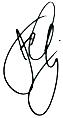 Fermín A. Rodríguez Conicet